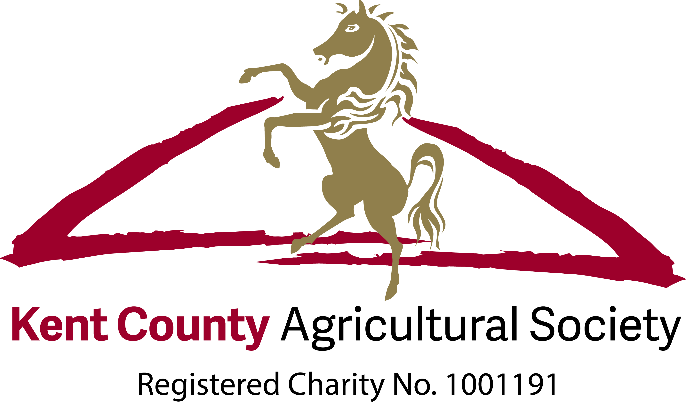 Kent County Agricultural Society2019 Calendar Order FormPlease complete this form to place an order for the Kent County Agricultural Society 2019 Calendar and return to Becky Parrock, Kent County Agricultural Society, Kent Showground, Detling, Maidstone, Kent, ME14 3JF or becky@kentshowground.co.uk. Alternatively, calendars can be purchased by calling 01622 630975.ORDER FORMI wish to purchase    calendars at £5 each.First Name: 	Surname: Email: 		Contact Number: Postal Address: Payment by CardMastercard 	Visa Billing Address (if different to postal address): Card Number: Expiry Date: For security purposes, the Show Office will call you on the number provided to confirm your payment card’s security code.Please indicate a suitable time to be contacted for payment  Payment by ChequeCheques to be made payable to KCASI would like to receive information on the Kent County Agricultural Society The personal information you have provided will be used for the purposes of purchasing and sending the requested product only unless you have requested to receive marketing emails from the Kent County Agricultural Society. 